Copyright ©Les droits d’auteur sur le programme de formation/syllabus en langue allemande et française, ainsi que les documents associés, tels que la déclaration, les directives de sécurité, la liste des avions et la liste des instructeurs de vol sont détenus par la Fédération Suisse de Vol à Voile FSVV. Tous les contenus sont soumis, entre autres pour des raisons de cohérence, au droit d’auteur de l’AéCS / FSVV et de ses membres inscrits en tant qu’école d’aviation de la FSVV. La copie et l’utilisation des données et des contenus, sous quelque forme que ce soit, par des tiers, en particulier des non-membres de la FSVV, sont expressément interdites. De même il est explicitement interdit de copier électroniquement ou graphiquement ces documents, que ce soit le tout ou en partie, pour un usage dans d’autres publications, bases de données, sur des portails web, ou sites web, ou de les modifier et de les exploiter. Les adaptations dans le fichier original ne sont autorisées qu’à l’école d’aviation qui a reçu le document de l’AéCS / FSVV et qui est expressément habilitée à le faire, en qualité de membre de la FSVV ou comme utilisateur travaillant sous licence.D’éventuelles exceptions exigent le consentement explicite et écrit de l’Aéro-Club de Suisse et de la Fédération Suisse de Vol à Voile. En utilisant ce document et ses documents associés, l’utilisateur mentionné sur la page de titre reconnaît ces dispositions de droit d’auteur dans leur intégralité.(État Mai 2020)LoR 	Log des RévisionsLoR	REV0 / 04.10.2020LoC	Liste des ChapitresLoC	REV0 / 04.10.2020LoR	REV0 / 04.10.2020LoC	REV0 / 04.10.2020CoL	REV0 / 04.10.2020ToC	REV0 / 04.10.2020LoA	REV0 / 04.10.2020Part 1	REV0 / 04.10.20201.1	REV0 / 04.10.20201.2	REV0 / 04.10.20201.3	REV0 / 04.10.2020Part 2	REV0 / 04.10.20202.1	REV0 / 04.10.20202.2	REV0 / 04.10.20202.3	REV0 / 04.10.20202.4	REV0 / 04.10.20202.5	REV0 / 04.10.20202.6	REV0 / 04.10.20202.7	REV0 / 04.10.20202.8	REV0 / 04.10.2020Part 3	REV0 / 04.10.20203.1	REV0 / 04.10.2020Part 4	REV0 / 04.10.20204.1	REV0 / 04.10.20204.2	REV0 / 04.10.20204.3	REV0 / 04.10.2020CoL	Liste de conformitéCoL	REV0 / 04.10.2020ToC	Table des matièresToC	REV0 / 04.10.20201	Elève	11.1	Archivage	11.2	Suivi de la formation théorique	11.3	Suivi de la formation pratique	12	Introduction	32.1	Programme de formation	32.2	Objectif de la formation	32.2.1	Fin de la formation	32.3	Prérequis	32.4	Résumé des heures minimales de formation	32.4.1	Enseignement à distance	32.4.2	Prise en compte des crédits des formations théoriques et pratiques	32.4.3	Renouvellement	32.5	Méthodologie pour la formation théorique	42.6	Méthodologie pour la formation pratique	42.7	Matériel pédagogique	42.8	Délais	43	Formation théorique	53.1	Branches théoriques et répartition des heures	54	Formation pratique	74.1	Exercices en vol	71	Bases du vol aux instruments 1	92	Bases du vol aux instruments 2	113	Radionavigation	134.1	Introduction au vol de nuit	154.2	Circuits de nuit	175	Procédures d’urgence de nuit	196	Circuits seul à bord	217	Navigation de nuit	234.2	Résumé des temps de vol	254.3	Autorisation pour les vols de navigation solo	27LoA	Liste des AbréviationsLoA	REV0 / 04.10.2020Les abréviations suivantes sont utilisées dans le programme de formation :ElèvePart 1	REV0 / 04.10.2020Archivage1.1	REV0 / 04.10.2020Données personnellesDocuments à archiverSuivi de la formation théorique1.2	REV0 / 04.10.2020Suivi de la formation pratique1.3	REV0 / 04.10.2020IntroductionPart 2	REV0 / 04.10.2020Programme de formation2.1	REV0 / 04.10.2020Ce programme de formation pour l’obtention de la qualification au vol de nuit en TMG a été élaboré par la Fédération Suisse de Vol à Voile (FSVV) et répond aux exigences de Part-SFCL de l’EASA. Il décrit la formation théorique et pratique qui doit être dispensée et permet le suivi de la formation de l’élève.La formation au vol de nuit en TMG peut être dispensée par un FI(S), un FI(A) ou un CRI(A).Objectif de la formation2.2	REV0 / 04.10.2020L’objectif de la formation au vol de nuit est de former l’élève à un niveau de compétence élevé de vol en VFR de nuit sur des TMG.La formation comprend les 2 éléments suivants :la formation théorique ; etla formation pratique en vol.Fin de la formationL’achèvement de la formation doit être confirmé par l’école dans le carnet de vol et le formulaire correspondant (FOCA 62.611) envoyé à l’OFAC pour l’inscription dans la licence.« Formation au vol de nuit en TMG selon SFCL.210 terminée avec succès conformément au programme de formation. Nom de la DTO. Signature HT/CFI »Prérequis2.3	REV0 / 04.10.2020Avant le début de la formation, l’élève devra :être titulaire d’une SPL avec la qualification TMG .Résumé des heures minimales de formation2.4	REV0 / 04.10.2020La formation au vol de nuit en TMG comprend au mois :une formation théorique au vol VFR de nuit etau moins 5 heures de vol en TMG de nuit, dont au moins 3 heures avec un instructeur et :une heure de navigation comprenant un vol de navigation d’au moins 50km avec un instructeur,5 décollages solo, et5 atterrissages (complets) solo.Pour obtenir la qualification au vol de nuit, le titulaire d’une SPL doit effectuer la formation de base au vol aux instruments telle que requise pour une licence de pilote privé (PPL) par Part-FCL.Enseignement à distanceNon applicable.Prise en compte des crédits des formations théoriques et pratiquesLes candidats à une qualification au vol de nuit en TMG qui sont déjà titulaires d’une qualification au vol de nuit selon FCL.810 sont crédités de l’intégralité des formations pratique et théorique.RenouvellementNon applicable.Méthodologie pour la formation théorique2.5	REV0 / 04.10.2020La formation théorique comprend de la formation personnelle, de l’enseignement en classe, ainsi que des explications et des instructions supplémentaires données pendant la formation pratique (Longbriefings).Méthodologie pour la formation pratique2.6	REV0 / 04.10.2020La formation pratique consiste en des exercices pratiques en vol. La numérotation des étapes de la formation pratique sert principalement de référence pour la formation et de guide général pour la séquence des exercices. Celle-ci ne doit pas forcément être donnée dans l’ordre indiqué. La séquence et le contenu actuel des vols dépendront des facteurs suivants :les progrès et les capacités de l’élève ;les conditions météorologiques affectant le vol ; le temps à disposition ; l’approche pédagogique des leçons ;l’environnement local d’exploitation ; etl’applicabilité des exercices au TMG.A la fin de la formation, tous les éléments du syllabus doivent avoir été abordés.Matériel pédagogique2.7	REV0 / 04.10.2020Les documents suivants servent de référence à la formation théorique et comprennent tous les éléments mentionnés dans le programme de formation :Documents de formation de la FSVV (www.segelflug.ch) [FSVV]Basic aviation knowledge BAK (Aéroclub der Schweiz) [AeCS]Swiss VFR Manual (Skyguide), VFR Guide, Carte vol à voileAviation weather quick reference (MeteoSwiss)Aircraft flight manual (AFM)Météorologie pour aviateurs, K.H. Hack [Hack]Vol à voile, méthode d’instruction selon les normes AESA, M. Hösli [Hösli]Brochure „Sécurité du vol en montagne“ [CNVV]Bases et procédures [Sphair]Manuel du vol de nuit, Franz Mösch [Mösch]Délais2.8	REV0 / 04.10.2020Non applicable.Formation théoriquePart 3	REV0 / 04.10.2020Branches théoriques et répartition des heures3.1	REV0 / 04.10.2020Formation pratiquePart 4	REV0 / 04.10.2020Exercices en vol4.1	REV0 / 04.10.2020Les exercices en vol sont structurés comme suit :1 – 3		Bases du vol aux instruments4.1 – 5; 7	Entraînement DUAL6		Entraînement SOLO1	Bases du vol aux instruments 1RemarqueL'entraînement doit être effectué dans des conditions simulées de vol aux instrument (IMC) et peut aussi se faire de jour.Notions théoriques / LongbriefingsAspects physiologiquesEléments essentiels du vol aux instrumentsScanning et interprétation des indications des instrumentsUtilisation du directeur de vol ou du pilote automatique (si installé)Eléments pratiquesIndications directes et indirectes (instruments moteur) Scanning systématique pendant le vol aux instrumentsScanning radial sélectifInterprétation correcte des instrumentsUtilisation du directeur de vol ou du pilote automatique (si installé)Manœuvres de base uniquement à l'aide des instrumentsTransition du vol à vue au vol aux instruments Vol en virage (30° d'inclinaison max.) en conditions de vol aux instruments (IMC) simuléesDocumentationScanning correctObjectifsInterprétation correcte de l’horizon artificielScanning systématique pendant chaque phase de volObjectif personnel :ObjectifsPoints positifsPoints à améliorerObjectifs pour le prochain volNotes2	Bases du vol aux instruments 2RemarqueL'entraînement doit être effectué dans des conditions simulées de vol aux instrument (IMC) et peut aussi se faire de jour.Notions théoriques / LongbriefingsDésorientationScanning et interprétation des instrumentsEléments pratiquesVirages serrés en conditions de vol aux instruments (IMC) simuléesScanning systématique pendant les virages serrésRétablissement de l'attitude de vol normale après une attitude de vol inhabituelle, seulement à l'aide des instruments Sortie de virage durant la montée et la descenteDocumentationScanning correctObjectifsVirages serrés dans les tolérances (+/-100ft)Rétablissement correct des attitudes de vol inhabituellesObjectif personnel :ObjectifsPoints positifsPoints à améliorerObjectifs pour le prochain volNotes3	RadionavigationRemarqueL'entraînement doit être effectué dans des conditions simulées de vol aux instrument (IMC) et peut aussi se faire de jour.Notions théoriques / LongbriefingsRadar secondaire de surveillance (transpondeur) : sélection du codeL’importance de la surveillance de l'espace aérienRéglage correct des instruments de navigationFlexibilité mentale pour l'application des informations utiles à la navigationUtilisation des aides à la navigation lors d'un vol aux instruments, y compris détermination et suivi de la positionEléments pratiquesUtilisation de l'appui du radarOrientation dans l'espaceUtilisation des NDB, VOR, DME et GNSSDocumentationScanning correctObjectifsOrientation correcte dans l'espaceUtilisation correcte de la radionavigation, y compris le bon réglage pour la navigationObjectif personnel :ObjectifsPoints positifsPoints à améliorerObjectifs pour le prochain volNotes4.1	Introduction au vol de nuitNotions théoriques / LongbriefingsSurveillance systématique de l'espace aérien de nuitTechnique de scanningLégislation pour le vol de nuitGestion des lumières intérieures et extérieuresProcédures de décollage et d'atterrissage de nuitEléments pratiquesVisite prévol avec la lampe de pocheVol de nuit dans les environs de l'aérodrome, y compris les points d'entrée VFRRouler de nuit (éclairage des pistes et des voies de roulage)Attitude de vol de nuitIdentification des points de navigationSurveillance systématique de l'espace aérien de nuitTechnique de scanningProcédures de décollage et d'atterrissage de nuitDocumentationLégislation pour le vol de nuitGestion des lumières intérieures et extérieuresScanningObjectifsAdaptation au vol de nuitManipulation sûre de l'avion dans l'obscuritéIdentification correcte des points d'entrée de l'aérodromeObjectif personnel :ObjectifsPoints positifsPoints à améliorerObjectifs pour le prochain volNotes4.2	Circuits de nuitNotions théoriques / LongbriefingsSurveillance de l'espace aérien dans le circuit pendant la nuitPrise en considération de l'erreur de parallaxeSystèmes d'éclairage de l'aérodromePanne de l'éclairage de bordEléments pratiquesCircuits de nuit dans différentes configurations de volSurveillance de l'espace aérien dans le circuit pendant la nuitPrise en considération de l'erreur de parallaxeApproches dans différentes configurations de volPanne de l'éclairage de bordDocumentationLégislation pour le vol de nuitManuel du vol de nuit, Franz MöschObjectifsGéographie correcte du circuit pendant la nuitL'espace aérien est contrôlé en conséquence avant chaque changement de directionObjectif personnel :ObjectifsPoints positifsPoints à améliorerObjectifs pour le prochain volNotes5	Procédures d’urgence de nuitNotions théoriques / LongbriefingsInterruption de décollagePanne moteurPanne d'instrumentsPanne de courantProcédures d'urgence selon l'AFMAtterrissage de précautionProcédures de redémarrage du moteurEléments pratiquesInterruption de décollagePanne moteur simuléePanne partielle d'instrumentsPanne de courantAnalyser correctement les pannes de système et y remédier selon la checklistPanne d'éclairage interne et externeApproche avec éclairage de la piste réduitSimulation d'une entrée involontaire en IMCDocumentationLégislation pour le vol de nuitManuel du vol de nuit, Franz MöschObjectifsGestion des pannes correcte (analyse et remédiation)Utilisation correcte de la checklist d'urgenceObjectif personnel :ObjectifsPoints positifsPoints à améliorerObjectifs pour le prochain volNotes6	Circuits seul à bordNotions théoriques / LongbriefingsAdministration et briefing autonomesEléments pratiquesVol de nuit seul à bord, supervisé par l'instructeurEntraînement d'atterrissage : stops et goDocumentationLégislation pour le vol de nuitManuel du vol de nuit, Franz MöschObjectifsPréparation et exécution du vol de façon autonomeAtterrissages sûrs dans les tolérances prévuesObjectif personnel :ObjectifsPoints positifsPoints à améliorerObjectifs pour le prochain volNotes7	Navigation de nuitNotions théoriques / LongbriefingsSurveillance de l'espace aérienAérodromes de dégagement (disponibilité réduite)Altitudes minimalesPlanification du vol de nuit (points de route, radionavigation)Atterrissage de sécurité en campagneEléments pratiquesVol de navigation de nuit d'un minimum de 50 km (27NM)Simulation d'une entrée involontaire en IMC (pas dans le circuit)Navigation de nuit (points de route, radionavigation)Surveillance de l'espace aérienPerte d'orientationOuvrir et clôturer un plan de vol ATCDocumentationLégislation pour le vol de nuitManuel du vol de nuit, Franz MöschObjectifsBriefing complet et correct, y compris météo, NOTAM, DABS, etc.Application correcte du plan de vol de navigationObjectif personnel :ObjectifsPoints positifsPoints à améliorerObjectifs pour le prochain volNotesRésumé des temps de vol4.2	REV0 / 04.10.2020Voir chapitre 1.3.Autorisation pour les vols de navigation solo4.3	REV0 / 04.10.2020Données personnelles de l’élèveMission de volDateEditionRévision (REV)Modifications04.10.202010Edition initialeRéférenceChapitreSFCL.210Chapitre 2AbréviationAbréviationDéfinitionDéfinition(A)(A)AeroplaneAeroplaneABBABBAbbreviationsAbbreviationsADADAdministrationAdministrationADFADFAutomatic Direction FindingAutomatic Direction FindingAFMAFMAircraft Flight ManualAircraft Flight ManualAGLAGLAbove Ground LevelAbove Ground LevelATCATCAir Traffic ControlAir Traffic ControlATOATOApproved Training OrganisationApproved Training OrganisationATPLAirline Transport pilot LicenceAirline Transport pilot LicenceBAKBAKBasic Aviation KnowledgeBasic Aviation KnowledgeBFCLBalloon Flight Crew LicensingBalloon Flight Crew LicensingBPLBalloon Pilot LicenceBalloon Pilot LicenceCDICDICourse Deviation IndicatorCourse Deviation IndicatorCFICFIChief Flight InstructorChief Flight InstructorCGCGCentre of GravityCentre of GravityCoLCoLCompliance ListCompliance ListCPCPCover PageCover PageCPLCommercial Pilot LicenceCommercial Pilot LicenceCTRCTRControl zoneControl zoneDABSDABSDaily Airspace Bulletin SwitzerlandDaily Airspace Bulletin SwitzerlandDFDFDirection FinderDirection FinderDMEDMEDistance Measuring EquipmentDistance Measuring EquipmentDTODTODeclared Training OrganisationDeclared Training OrganisationEASAEASAEuropean Aviation Safety AgencyEuropean Aviation Safety AgencyETAETAEstimated Time of ArrivalEstimated Time of Arrivaletc.etc.etceteraetceteraEUEuropean UnionEuropean UnionFCLFCLFlight Crew LicensingFlight Crew LicensingFOCAFOCAFederal Office of Civil AviationFederal Office of Civil AviationftftfeetfeetGGGravity accelerationGravity accelerationGNSSGNSSGlobal Navigation Satellite SystemGlobal Navigation Satellite SystemHTHTHead of TrainingHead of TrainingIASIASIndicated Air SpeedIndicated Air SpeedICAOICAOInternational Civil Aviation OrganisationInternational Civil Aviation OrganisationIMCIMCInstrument meteorological conditionsInstrument meteorological conditionskmkmkilometrekilometreLAPLLAPLLight Aircraft Pilot LicenceLight Aircraft Pilot LicenceLoALoALog of AbbreviationsLog of AbbreviationsLoCLoCList of Effective ChaptersList of Effective ChaptersLoRLoRLog of RevisionsLog of RevisionsNAVNAVNavigationNavigationNDBNDBNon-Directional BeaconNon-Directional BeaconNMNMNautical MileNautical MileNoNumberNumberNOTAMNOTAMNotice To AirmenNotice To AirmenOBSOBSOmni Bearing SelectorOmni Bearing SelectorOFPOFPOperational Flight PlanOperational Flight PlanORAORAOrganisation Requirements for AircrewOrganisation Requirements for AircrewPAPIPAPIPrecision Approach Path IndicatorPrecision Approach Path IndicatorPICPICPilot In CommandPilot In CommandPOHPOHPilot’s Operating HandbookPilot’s Operating HandbookPPAAPPAAPower / Performance / Analyse / ActionPower / Performance / Analyse / ActionPPLPrivate Pilot LicencePrivate Pilot LicenceQDMQDMMagnetic bearing to a stationMagnetic bearing to a stationR/TRadiotelephonyRadiotelephonyREVREVRevisionRevisionROCROCRate of climbRate of climbRPMRPMRevolution Per MinuteRevolution Per MinuteSFCLSailplane Flight Crew LicensingSailplane Flight Crew LicensingSPLSPLSailplane Pilot LicenceSailplane Pilot LicenceTMTMTraining ManualTraining ManualTMATMATerminal areaTerminal areaTMGTMGTouring Motor GliderTouring Motor GliderToCToCTable of ContentTable of ContentTOCTOCTop Of ClimbTop Of ClimbTODTODTop Of DescendTop Of DescendVACVACVisual Approach ChartVisual Approach ChartVASIVASIVisual Approach Slope IndicatorVisual Approach Slope IndicatorVClimbVClimbClimb speedClimb speedVDFVDFVHF Direction FindingVHF Direction FindingVFRVFRVisual Flight RulesVisual Flight RulesVHFVHFVery High FrequencyVery High FrequencyVMCVMCVisual meteorological conditionsVisual meteorological conditionsVORVORVHF Omnidirectional RangeVHF Omnidirectional RangeVXVXBest angle of climb speedBest angle of climb speedVYVYBest rate of climb speedBest rate of climb speedNom :Prénom :N° de licence :Signature : « Chapitre 1 » de ce programme de formation Copie du formulaire TMG de nuit (FOCA 62.611) Copie de la page du carnet de vol avec l’inscription TMG de nuit Copie de la page du carnet de vol avec l’inscription TMG de nuitSignature HT / CFI :Date :Nom de l’instructeur théorique :Date :Signature :Temps de vol de nuit DUALTemps de vol de nuit SOLOAtterrissages de nuit SOLODateSignature FI(S) / FI(A)1Bases du vol aux instruments 12Bases du vol aux instruments 23Radionavigation4.1Introduction au vol de nuit4.2Circuits de nuit5Procédures d’urgence de nuit6Circuits seul à bord7Navigation de nuitTotal :(3:00)(5)Total :(5:00)(5:00)Vol de nuit en TMGMinima VMC pour le vol de nuit Règles d’observation de l'espace aérien pendant la nuit et moyens d'aide techniques disponiblesPrescriptions d'éclairage des aérodromes, des pistes, des places d'atterrissage et des obstaclesLumières du TMG et prévention des collisionsAspects physiologiques de la visibilité nocturne et de l'orientationDangers lors d'une perte d'orientation pendant la nuit et techniques pour une réorientationDangers lors d'une détérioration de la météo pendant la nuit et procédures pour se sortir de la situationInstruments (fonctions et erreurs)Eclairage des instruments et systèmes d'éclairage de secours dans le cockpitPréparation des cartes pour l’utilisation avec un éclairage de nuitPrincipes de bases de la navigation de nuitPrincipes de bases de la radionavigationPlanification et mise en application des altitudes de sécuritéDanger de givrage, prévention et procédures pour remédier au problèmeBriefingTemps de vol de nuit DUALTemps de vol de nuit SOLONombre de volsDebriefingEquipement0:30--10:15TMG Atteints Partiellement atteints Non atteintsBriefingTemps de vol de nuit DUALTemps de vol de nuit SOLONombre de volsDebriefingEquipement0:30--10:15TMG Atteints Partiellement atteints Non atteintsBriefingTemps de vol de nuit DUALTemps de vol de nuit SOLONombre de volsDebriefingEquipement0:30--10:15TMG Atteints Partiellement atteints Non atteintsBriefingTemps de vol de nuit DUALTemps de vol de nuit SOLONombre de volsDebriefingEquipement0:150:45-10:05TMG Atteints Partiellement atteints Non atteintsBriefingTemps de vol de nuit DUALTemps de vol de nuit SOLONombre de volsDebriefingEquipement0:300:45-600:15TMG Atteints Partiellement atteints Non atteintsBriefingTemps de vol de nuit DUALTemps de vol de nuit SOLONombre de volsDebriefingEquipement0:301:00-1-40:15TMG Atteints Partiellement atteints Non atteintsBriefingTemps de vol de nuit DUALTemps de vol de nuit SOLONombre de volsDebriefingEquipement0:30-0:4510:15TMG Atteints Partiellement atteints Non atteintsBriefingTemps de vol de nuit DUALTemps de vol de nuit SOLONombre de volsDebriefingEquipement0:301:30-10:15TMG Atteints Partiellement atteints Non atteintsNom :Prénom :Date de naissance :Signature :Lieu de départ :Immatriculation :Mission du vol :Date du vol :Signature de l’instructeur :Date :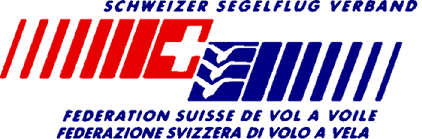 